Send til Møre bispedømeråd: moere.bdr@kirken.no  VEKSTMIDLAR SØKNADSSKJEMA 2023Prosjektnamn (skriv inn på kvitt felt)Søkjar (skriv inn på kvitt felt)Informasjon om tildelingaTilskotet blir administrert av Møre bispedømeråd og utbetalt til bankkontonummer i tabell over. Tilskotsbrevet blir lagt ut på bispedømet si nettside, e-post blir sendt til fellesråd/søkjar om kvar ein finn informasjon om tildeling. Riksrevisjonen og bispedømerådet har høve til å gjennomføre kontroll for bruken av midlane. Midlar som ikkje er nytta innan utgangen av året kan bli trekt tilbake. Innan 1 månad etter avslutta prosjekt, seinast 31. januar året etter tildeling, skal rapport for bruk av midlane sendast Møre bispedømeråd moere.bdr@kirken.no. Rapportering skal skje på fastsett skjema (under) og innehalde rekneskapsoversikt. Prosjekt som ikkje er avslutta, skal rapporterast i høve til framdriftsplan.Tiltaket (skriv inn)Bakgrunn/grunngjevingMålsetting for tiltaketArbeidsform og metodeAnsvar for gjennomføringFramdriftEvalueringstidspunkt og –formBudsjett 
Prosjektbudsjett med utgifter og inntekter skal leggjast ved, med opplysningar om eigenandel, støtte fra andre, og søknadsbeløp fra OVF.Eventuelt andre opplysninger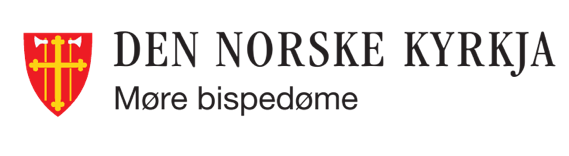 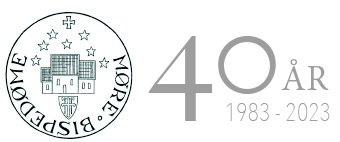 Namn/prosjekttittelSøknadssumSøkjaren sitt namnSøkjaren sitt namnSøkjaren sitt namnAdresseAdressePostnummerPostnummerPoststadOrganisasjonsnummerOrganisasjonsnummerOrganisasjonsnummerBanknummerBanknummerBanknummerTlfEpostKontaktpersonKontaktpersonKontaktperson